Attendance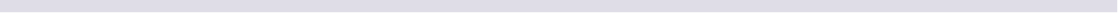 Claudette Fedoruk, Sujata Haydu, Denise Howitt, April Broughton, Terri Poirier, Rob Morphew, Maurya Sokolon, and Sahar Ashtiani.NAOSH Update – Glenmore Inn (Tuesday, May 9th)April will follow-up with outstanding invoices for NAOSH sponsorshipCliff and Maria want to help with 2018 NAOSH. Goal to have under 5 volunteers to help with event.2018 potential topics: choosing gloves, competency on fall protection, food processes/food safety – what safety looks like from a food safety perspective. Rob has contact at AHS who may talk on food safety.FinanceGIC mature (as of May 2017). Account at $19,000. Transfer $5,000 from RBC to TD bank account.Lunch and LearnsSeptember 25th: David Mattock will present on safety culture – Application to a Process Safety Environment October speaker: Mindfulness and Safety presented by Mike Gray.Possible future speakers/topics: host a full day business case for safety (Glyn Jones), leadership training, get Peter Stern from CSA to talk about the new incident and investigation standard coming out in the fall (host a ½ or full day session ~$75/person), Tom Williamson or Bob Maber on fire safety. 2018 Lunch and Learns – Claudette to follow-up for booking rooms.Women in Safety ProgramGood feedback from senior Calgary Chapter women to develop a women in safety program. Established a name – Women in Occupational Health and Safety. This will be set-up in CRA as a not-for-profit organization.Plan to apply for grants to have a mentorship program.Paula Campkin will chair organization.NEBOSHRun another Oil and Gas Operational Safety certificate course and an International General Certificate (tentative for fall).Social EventsSend out a save-the-date events to members for upcoming CSSE Calgary eventsEvery third Thursday of month, CSSE social at Rose and Crown from 5pm-8pmRob will arrange a wine and cheese pairing at Co-op for November. Possible locations at Oakridge or BeddingtonMembership survey results – paint nite appeals to membersPossible future social events: paint night at Marquee, volunteer at Habitat for Humanity, night at the races (Cross Iron).CRSP Study SessionHire a session learner for the domains.Possibly get CSSE Calgary to run a prep course.DATE:Thursday, September 7, 2017TO:Claudette Fedoruk, Rob Morphew, Denise Howitt, , April Broughton, Glyn Jones, Stephanie Raiil, Sahar Ashtiani, Terri Poirier, Maurya Sokolon, Jan StuggertFROM:Sujata HayduRE:2017 September CSSE Executive Monthly Meeting